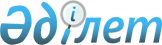 Жөлек ауылдық округінің 2020-2022 жылдарға арналған бюджеті туралыҚызылорда облысы Шиелі аудандық мәслихатының 2019 жылғы 27 желтоқсандағы № 49/17 шешімі. Қызылорда облысының Әділет департаментінде 2019 жылғы 30 желтоқсанда № 7064 болып тіркелді.
      "Қазақстан Республикасының Бюджет кодексі" Қазақстан Республикасының 2008 жылғы 4 желтоқсандағы Кодексінің 75-бабының 2-тармағына және "Қазақстан Республикасындағы жергілікті мемлекеттік басқару және өзін-өзі басқару туралы" Қазақстан Республикасының 2001 жылғы 23 қаңтардағы Заңының 6-бабының 2-7 тармағына сәйкес, Шиелі аудандық мәслихаты ШЕШІМ ҚАБЫЛДАДЫ:
      1. Жөлек ауылдық округінің 2020-2022 жылдарға арналған бюджеті 1, 2 және 3-қосымшаларға сәйкес, оның ішінде 2020 жылға мынадай көлемдерде бекітілсін:
      1) кірістер – 117 731 мың теңге, оның ішінде: 
      салықтық түсімдер – 1 261 мың теңге;
      трансферттер түсімдері – 116 470 мың теңге;
      2) шығындар – 117 731 мың теңге;
      3) таза бюджеттік кредиттеу - 0;
      бюджеттік кредиттер - 0;
      бюджеттік кредиттерді өтеу - 0;
      4) қаржы активтерімен операциялар бойынша сальдо - 0;
      қаржы активтерін сатып алу - 0;
      мемлекеттің қаржы активтерін сатудан түсетін түсімдер - 0;
      5) бюджет тапшылығы (профициті) - 0;
      6) бюджет тапшылығын қаржыландыру (профицитті пайдалану) - 0;
      қарыздар түсімі - 0;
      қарыздарды өтеу - 0;
      бюджет қаражаттарының пайдаланылатын қалдықтары – 0.
      Ескерту. 1-тармақ жаңа редакцияда - Қызылорда облысы Шиелі аудандық мәслихатының 04.12.2020 № 63/15 шешімімен (01.01.2020 бастап қолданысқа енгізіледі).


      2. Аудандық бюджеттен Жөлек ауылдық округінің бюджетіне берілетін субвенциялар көлемдері 2020 жылға 76789 мың теңге сомасында белгіленсін.
      3. Осы шешім 2020 жылғы 1 қаңтардан бастап қолданысқа енгізіледі және ресми жариялауға жатады. Жөлек ауылдық округінің 2020 жылға арналған бюджеті
      Ескерту. 1-қосымша жаңа редакцияда - Қызылорда облысы Шиелі аудандық мәслихатының 04.12.2020 № 63/15 шешімімен (01.01.2020 бастап қолданысқа енгізіледі). Жөлек ауылдық округінің 2021 жылға арналған бюджеті Жөлек ауылдық округінің 2022 жылға арналған бюджеті
					© 2012. Қазақстан Республикасы Әділет министрлігінің «Қазақстан Республикасының Заңнама және құқықтық ақпарат институты» ШЖҚ РМК
				
      Шиелі аудандық мәслихатысессиясының төрағасы

П. Маханбет

      Шиелі аудандық мәслихат хатшысы

Б. Сыздық
Шиелі аудандық мәслихатының
2019 жылғы 27 желтоқсандағы
№ 49/17 шешіміне 1-қосымша
Санаты 
Санаты 
Санаты 
Санаты 
Сомасы, мың теңге
Сыныбы 
Сыныбы 
Сыныбы 
Сомасы, мың теңге
Кіші сыныбы 
Кіші сыныбы 
Сомасы, мың теңге
Атауы
Сомасы, мың теңге
1. Кірістер 
117 731
1
Салықтық түсімдер
1 261
01
Табыс салығы
10
2
Жеке табыс салығы
10
04
Меншікке салынатын салықтар
1 251
1
Мүлікке салынатын салықтар
38
3
Жер салығы
78
4
Көлік кұралдарына салынатын салық
1 135
4
Трансферттер түсімдері
116 470
02
Мемлекеттiк басқарудың жоғары тұрған органдарынан түсетiн трансферттер
116 470
3
Аудандардың (облыстық маңызы бар қаланың) бюджетінен трансферттер
116 470
Функционалдық топ 
Функционалдық топ 
Функционалдық топ 
Функционалдық топ 
Бюджеттік бағдарламалардың әкiмшiсi
Бюджеттік бағдарламалардың әкiмшiсi
Бюджеттік бағдарламалардың әкiмшiсi
Бағдарлама
Бағдарлама
Атауы
2. Шығындар
117 731
01
Жалпы сипаттағы мемлекеттiк қызметтер
21 549
124
Аудандық маңызы бар қала, ауыл, кент, ауылдық округ әкімінің аппараты
21 549
001
Аудандық маңызы бар қала, ауыл, кент, ауылдық округ әкімінің қызметін қамтамасыз ету жөніндегі қызметтер
21 549
04
Бiлiм беру
36 706
124
Аудандық маңызы бар қала, ауыл, кент, ауылдық округ әкімінің аппараты
36 706
041
Мектепке дейінгі білім беру ұйымдарында мемлекеттік білім беру тапсырысын іске асыру
36 706
06
Әлеуметтiк көмек және әлеуметтiк қамсыздандыру
2 005
124
Аудандық маңызы бар қала, ауыл, кент, ауылдық округ әкімінің аппараты
2 005
003
Мұқтаж азаматтарға үйде әлеуметтік көмек көрсету
2 005
07
Тұрғын үй - коммуналдық шаруашылық
1 305
124
Аудандық маңызы бар қала, ауыл, кент, ауылдық округ әкімінің аппараты
1 305
008
Елді мекендердегі көшелерді жарықтандыру
1 305
011
Елді мекендерді абаттандыру мен көгалдандыру
4 471
08
Мәдениет, спорт, туризм және ақпараттық кеңістiк
16 314
124
Аудандық маңызы бар қала, ауыл, кент, ауылдық округ әкімінің аппараты
16 314
006
Жергілікті деңгейде мәдени-демалыс жұмысын қолдау
16 314
09
Өзге де
2 000
124
Аудандық маңызы бар қала, ауыл, кент, ауылдық округ әкімінің аппараты
2 000
040
"Өңірлерді дамыту" бағдарламасы шеңберінде өңірлердің экономикалық дамуына жәрдемдесу бойынша шараларды іске асыру
2 000
12
Көлік және коммуникациялар
33 381
124
Аудандық маңызы бар қала, ауыл, кент, ауылдық округ әкімінің аппараты
33 381
045
Аудандық маңызы бар қалаларда, ауылдарда, кенттерде, ауылдық округтерде автомобиль жолдарын күрделі және орташа жөндеу
33 381
3. Таза бюджеттік кредит беру
0
4. Қаржы активтерімен жасалатын операциялар бойынша сальдо
0
5. Бюджет тапшылығы (профициті)
0
6. Бюджет тапшылығын қаржыландыру (профицитті пайдалану)
0
 7
Қарыздар түсімі
0
16
Қарыздарды өтеу
0
8
Бюджет қаражатының пайдаланылатын қалдықтары
0
1
Бюджет қаражатының қалдықтары
0
Бюджет қаражатының бос қалдықтары
0Шиелі аудандық мәслихатының
2019 жылғы 27 желтоқсаны
№ 49/17 шешіміне 2-қосымша
Санаты 
Санаты 
Санаты 
Санаты 
Сомасы, мың теңге
Сыныбы 
Сыныбы 
Сыныбы 
Сомасы, мың теңге
Кіші сыныбы 
Кіші сыныбы 
Сомасы, мың теңге
Атауы
Сомасы, мың теңге
1. Кірістер
81155
1
Салықтық түсімдер
526
01
Табыс салығы
11
2
Жеке табыс салығы
11
04
Меншікке салынатын салықтар
516
1
Мүлікке салынатын салықтар
40
3
Жер салығы
82
4
Көлік кұралдарына салынатын салық
394
4
Трансферттер түсімі
80629
02
Мемлекеттiк басқарудың жоғары тұрған органдарынан түсетiн трансферттер
80629
3
Аудандардың (облыстық маңызы бар қаланың) бюджетінен трансферттер
80629
Функционалдық топ 
Функционалдық топ 
Функционалдық топ 
Функционалдық топ 
Бюджеттік бағдарламалардың әкiмшiсi
Бюджеттік бағдарламалардың әкiмшiсi
Бюджеттік бағдарламалардың әкiмшiсi
Бағдарлама
Бағдарлама
Атауы
2. Шығындар
81155
01
Жалпы сипаттағы мемлекеттiк қызметтер
21564
124
Аудандық маңызы бар қала, ауыл, кент, ауылдық округ әкімінің аппараты
21564
001
Аудандық маңызы бар қала, ауыл, кент, ауылдық округ әкімінің қызметін қамтамасыз ету жөніндегі қызметтер
21564
04
Бiлiм беру
37491
124
Аудандық маңызы бар қала, ауыл, кент, ауылдық округ әкімінің аппараты
37491
041
Мектепке дейінгі білім беру ұйымдарында мемлекеттік білім беру тапсырысын іске асыру
37491
06
Әлеуметтiк көмек және әлеуметтiк қамсыздандыру
2096
124
Аудандық маңызы бар қала, ауыл, кент, ауылдық округ әкімінің аппараты
2064
003
Мұқтаж азаматтарға үйде әлеуметтік көмек көрсету
2064
07
Тұрғын үй - коммуналдық шаруашылық
564
124
Аудандық маңызы бар қала, ауыл, кент, ауылдық округ әкімінің аппараты
564
008
Елді мекендердегі көшелерді жарықтандыру
564
009
Елді мекендердің санитариясын қамтамасыз ету
011
Елді мекендерді абаттандыру мен көгалдандыру
08
Мәдениет, спорт, туризм және ақпараттық кеңістiк
17540
124
Аудандық маңызы бар қала, ауыл, кент, ауылдық округ әкімінің аппараты
17540
006
Жергілікті деңгейде мәдени-демалыс жұмысын қолдау
17340
028
Жергілікті деңгейде дене шынықтыру – сауықтыру және спорттық іс-шараларды өткізу
17340
09
Өзге де
2100
124
Аудандағы аудан әкімі аппараты, аудандық маңызы бар қала, ауыл, ауылдық округ
2100
040
"Өңірлерді дамыту" бағдарламасы шеңберінде өңірлердің экономикалық дамуына жәрдемдесу бойынша шараларды іске асыру
2100
3. Таза бюджеттік кредит беру
0
4. Қаржы активтерімен жасалатын операциялар бойынша сальдо
0
5. Бюджет тапшылығы (профициті)
0
6. Бюджет тапшылығын қаржыландыру (профицитті пайдалану)
0
 7
Қарыздар түсімі
0
 16
Қарыздарды өтеу
0
8
Бюджет қаражатының пайдаланылатын қалдықтары
0
1
Бюджет қаражатының қалдықтары
0
Бюджет қаражатының бос қалдықтары
0Шиелі аудандық мәслихатының
2019 жылғы 27 желтоқсаны
№ 49/17 шешіміне 3-қосымша
Санаты 
Санаты 
Санаты 
Санаты 
Сомасы, мың теңге
Сыныбы 
Сыныбы 
Сыныбы 
Сомасы, мың теңге
Кіші сыныбы 
Кіші сыныбы 
Сомасы, мың теңге
Атауы
Сомасы, мың теңге
1. Кірістер
84401
1
Салықтық түсімдер
547
01
Табыс салығы
11
2
Жеке табыс салығы
11
04
Меншікке салынатын салықтар
536
1
Мүлікке салынатын салықтар
41
3
Жер салығы
85
4
Көлік кұралдарына салынатын салық
409
4
Трансферттер түсімі
83854
02
Мемлекеттiк басқарудың жоғары тұрған органдарынан түсетiн трансферттер
83854
3
Аудандардың (облыстық маңызы бар қаланың) бюджетінен трансферттер
83854
Функционалдық топ 
Функционалдық топ 
Функционалдық топ 
Функционалдық топ 
Бюджеттік бағдарламалардың әкiмшiсi
Бюджеттік бағдарламалардың әкiмшiсi
Бюджеттік бағдарламалардың әкiмшiсi
Бағдарлама
Бағдарлама
Атауы
2. Шығындар
84400
01
Жалпы сипаттағы мемлекеттiк қызметтер
22426
124
Аудандық маңызы бар қала, ауыл, кент, ауылдық округ әкімінің аппараты
22426
001
Аудандық маңызы бар қала, ауыл, кент, ауылдық округ әкімінің қызметін қамтамасыз ету жөніндегі қызметтер
22426
04
Бiлiм беру
38990
124
Аудандық маңызы бар қала, ауыл, кент, ауылдық округ әкімінің аппараты
38990
041
Мектепке дейінгі білім беру ұйымдарында мемлекеттік білім беру тапсырысын іске асыру
38990
06
Әлеуметтiк көмек және әлеуметтiк қамсыздандыру
2179
124
Аудандық маңызы бар қала, ауыл, кент, ауылдық округ әкімінің аппараты
2146
003
Мұқтаж азаматтарға үйде әлеуметтік көмек көрсету
2146
07
Тұрғын үй - коммуналдық шаруашылық
586
124
Аудандық маңызы бар қала, ауыл, кент, ауылдық округ әкімінің аппараты
586
008
Елді мекендердегі көшелерді жарықтандыру
586
009
Елді мекендердің санитариясын қамтамасыз ету
011
Елді мекендерді абаттандыру мен көгалдандыру
08
Мәдениет, спорт, туризм және ақпараттық кеңістiк
18241
124
Аудандық маңызы бар қала, ауыл, кент, ауылдық округ әкімінің аппараты
18241
006
Жергілікті деңгейде мәдени-демалыс жұмысын қолдау
18033
028
Жергілікті деңгейде дене шынықтыру – сауықтыру және спорттық іс-шараларды өткізу
18033
13
Өзге де
2184
124
Аудандағы аудан әкімі аппараты, аудандық маңызы бар қала, ауыл, ауылдық округ
2184
040
"Өңірлерді дамыту" бағдарламасы шеңберінде өңірлердің экономикалық дамуына жәрдемдесу бойынша шараларды іске асыру
2184
3. Таза бюджеттік кредит беру
0
4. Қаржы активтерімен жасалатын операциялар бойынша сальдо
0
5. Бюджет тапшылығы (профициті)
0
6. Бюджет тапшылығын қаржыландыру (профицитті пайдалану)
0
 7
Қарыздар түсімі
0
 16
Қарыздарды өтеу
0
8
Бюджет қаражатының пайдаланылатын қалдықтары
0
1
Бюджет қаражатының қалдықтары
0
Бюджет қаражатының бос қалдықтары
0